Betriebsanweisungfür Tätigkeiten mit Gefahrstoffengem. § 14 GefStoffV Betriebsanweisungfür Tätigkeiten mit Gefahrstoffengem. § 14 GefStoffV 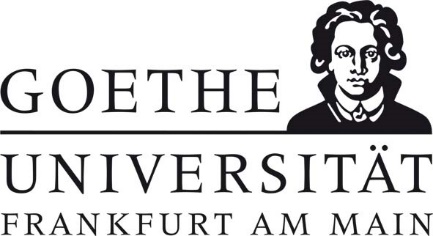 Geltungsbereich: Institut für 	Bereichsverantwortliche*r:                                                                                                                   Datum:Geltungsbereich: Institut für 	Bereichsverantwortliche*r:                                                                                                                   Datum:Geltungsbereich: Institut für 	Bereichsverantwortliche*r:                                                                                                                   Datum:Geltungsbereich: Institut für 	Bereichsverantwortliche*r:                                                                                                                   Datum:GefahrstoffbezeichnungGefahrstoffbezeichnungGefahrstoffbezeichnungGefahrstoffbezeichnungPropan, DruckgasPropan, DruckgasPropan, DruckgasPropan, DruckgasGefahr für Mensch und UmweltGefahr für Mensch und UmweltGefahr für Mensch und UmweltGefahr für Mensch und Umwelt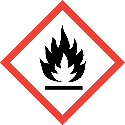 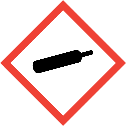 GEFAHR-  Extrem entzündbares Gas. (H220)-  Enthält Gas unter Druck; kann bei Erwärmung explodieren. (H280)-  Einatmen kann zu Gesundheitsschäden führen. Bei höheren Konzentrationen besteht Erstickungsgefahr. -  Die Aufnahme hoher Konzentrationen von Dämpfen kann zu narkotischen Symptomen und - je nach Konzentrationen - bis zur Bewusstlosigkeit mit Atemstillstand führen. -  Propangas ist schwerer als Luft und bildet mit Luft explosionsfähige Atmosphäre. Bei Vorhandensein von Zündquellen ist mit erhöhter Explosionsgefahr zu rechnen.-  Reagiert mit starken Oxidationsmitteln unter heftiger Wärmeentwicklung. Bei unkontrollierter Reaktion besteht Explosionsgefahr.-  Zersetzt sich bei Erhitzen/Verbrennen in gefährliche Gase (z.B. Kohlenmonoxid).-  Extrem entzündbares Gas. (H220)-  Enthält Gas unter Druck; kann bei Erwärmung explodieren. (H280)-  Einatmen kann zu Gesundheitsschäden führen. Bei höheren Konzentrationen besteht Erstickungsgefahr. -  Die Aufnahme hoher Konzentrationen von Dämpfen kann zu narkotischen Symptomen und - je nach Konzentrationen - bis zur Bewusstlosigkeit mit Atemstillstand führen. -  Propangas ist schwerer als Luft und bildet mit Luft explosionsfähige Atmosphäre. Bei Vorhandensein von Zündquellen ist mit erhöhter Explosionsgefahr zu rechnen.-  Reagiert mit starken Oxidationsmitteln unter heftiger Wärmeentwicklung. Bei unkontrollierter Reaktion besteht Explosionsgefahr.-  Zersetzt sich bei Erhitzen/Verbrennen in gefährliche Gase (z.B. Kohlenmonoxid).-  Extrem entzündbares Gas. (H220)-  Enthält Gas unter Druck; kann bei Erwärmung explodieren. (H280)-  Einatmen kann zu Gesundheitsschäden führen. Bei höheren Konzentrationen besteht Erstickungsgefahr. -  Die Aufnahme hoher Konzentrationen von Dämpfen kann zu narkotischen Symptomen und - je nach Konzentrationen - bis zur Bewusstlosigkeit mit Atemstillstand führen. -  Propangas ist schwerer als Luft und bildet mit Luft explosionsfähige Atmosphäre. Bei Vorhandensein von Zündquellen ist mit erhöhter Explosionsgefahr zu rechnen.-  Reagiert mit starken Oxidationsmitteln unter heftiger Wärmeentwicklung. Bei unkontrollierter Reaktion besteht Explosionsgefahr.-  Zersetzt sich bei Erhitzen/Verbrennen in gefährliche Gase (z.B. Kohlenmonoxid).Schutzmaßnahmen und VerhaltensregelnSchutzmaßnahmen und VerhaltensregelnSchutzmaßnahmen und VerhaltensregelnSchutzmaßnahmen und Verhaltensregeln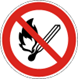 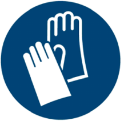 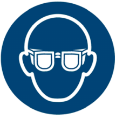 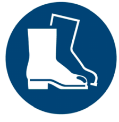 -  Von Hitze, heißen Oberflächen, Funken, offenen Flammen und anderen Zündquellen fernhalten. Nicht rauchen. -  Vor Sonnenbestrahlung schützen.   -  Nur an gut belüfteten Orten verwenden. Einatmen von Gasen vermeiden.-  Ist das Austreten von Gas nicht sicher auszuschließen, im Abzug arbeiten. Frontschieber geschlossen halten.-  Druckminderer benutzen; Anlagen, Rohr- und Schlauchleitungen auf Dichtheit prüfen. -  Druckgasflaschen dürfen nur im Gasflaschenlager oder in einem Gasflaschenschrank gelagert werden. Die    Gase sind den Abnahmestellen möglichst über feste Rohrleitungen zuzuführen.-  In Arbeitsräumen dürfen Druckgasflaschen zur Gasentnahme außerhalb von Gasflaschenschränken nur so    lange aufgestellt sein, wie es für die ununterbrochene Durchführung der Arbeiten notwendig ist. Es sind mögl   ichst kleine Druckgasflaschen zu verwenden (Tagesbedarf bzw. max. die nächst größere Flaschengröße)-  Druckgasflaschen vor mechanischer Beschädigung, z. B. durch Umfallen, sichern, z.B. durch Ketten etc. -  Beim Transport von Druckgasflaschen und bei längerer Unterbrechung der Gasentnahme Flaschenventil schlie   ßen und durch Ventilschutzkappe sichern.-  Augenschutz benutzen: Schutzbrille mit Seitenschutz -  Handschutz benutzen: Beim Transport von Druckgasflaschen Schutzhandschuhe gegen mechanische Beanspruchung tragen.-  Fußschutz benutzen: Beim Transport von Druckgasflaschen Sicherheitsschuhe tragen. -  Körperschutz: Antistatische Schutzkleidung, z.B. Kleidung aus Baumwolle und ableitfähige Arbeitsschutz-Schuhe.-  Von Hitze, heißen Oberflächen, Funken, offenen Flammen und anderen Zündquellen fernhalten. Nicht rauchen. -  Vor Sonnenbestrahlung schützen.   -  Nur an gut belüfteten Orten verwenden. Einatmen von Gasen vermeiden.-  Ist das Austreten von Gas nicht sicher auszuschließen, im Abzug arbeiten. Frontschieber geschlossen halten.-  Druckminderer benutzen; Anlagen, Rohr- und Schlauchleitungen auf Dichtheit prüfen. -  Druckgasflaschen dürfen nur im Gasflaschenlager oder in einem Gasflaschenschrank gelagert werden. Die    Gase sind den Abnahmestellen möglichst über feste Rohrleitungen zuzuführen.-  In Arbeitsräumen dürfen Druckgasflaschen zur Gasentnahme außerhalb von Gasflaschenschränken nur so    lange aufgestellt sein, wie es für die ununterbrochene Durchführung der Arbeiten notwendig ist. Es sind mögl   ichst kleine Druckgasflaschen zu verwenden (Tagesbedarf bzw. max. die nächst größere Flaschengröße)-  Druckgasflaschen vor mechanischer Beschädigung, z. B. durch Umfallen, sichern, z.B. durch Ketten etc. -  Beim Transport von Druckgasflaschen und bei längerer Unterbrechung der Gasentnahme Flaschenventil schlie   ßen und durch Ventilschutzkappe sichern.-  Augenschutz benutzen: Schutzbrille mit Seitenschutz -  Handschutz benutzen: Beim Transport von Druckgasflaschen Schutzhandschuhe gegen mechanische Beanspruchung tragen.-  Fußschutz benutzen: Beim Transport von Druckgasflaschen Sicherheitsschuhe tragen. -  Körperschutz: Antistatische Schutzkleidung, z.B. Kleidung aus Baumwolle und ableitfähige Arbeitsschutz-Schuhe.-  Von Hitze, heißen Oberflächen, Funken, offenen Flammen und anderen Zündquellen fernhalten. Nicht rauchen. -  Vor Sonnenbestrahlung schützen.   -  Nur an gut belüfteten Orten verwenden. Einatmen von Gasen vermeiden.-  Ist das Austreten von Gas nicht sicher auszuschließen, im Abzug arbeiten. Frontschieber geschlossen halten.-  Druckminderer benutzen; Anlagen, Rohr- und Schlauchleitungen auf Dichtheit prüfen. -  Druckgasflaschen dürfen nur im Gasflaschenlager oder in einem Gasflaschenschrank gelagert werden. Die    Gase sind den Abnahmestellen möglichst über feste Rohrleitungen zuzuführen.-  In Arbeitsräumen dürfen Druckgasflaschen zur Gasentnahme außerhalb von Gasflaschenschränken nur so    lange aufgestellt sein, wie es für die ununterbrochene Durchführung der Arbeiten notwendig ist. Es sind mögl   ichst kleine Druckgasflaschen zu verwenden (Tagesbedarf bzw. max. die nächst größere Flaschengröße)-  Druckgasflaschen vor mechanischer Beschädigung, z. B. durch Umfallen, sichern, z.B. durch Ketten etc. -  Beim Transport von Druckgasflaschen und bei längerer Unterbrechung der Gasentnahme Flaschenventil schlie   ßen und durch Ventilschutzkappe sichern.-  Augenschutz benutzen: Schutzbrille mit Seitenschutz -  Handschutz benutzen: Beim Transport von Druckgasflaschen Schutzhandschuhe gegen mechanische Beanspruchung tragen.-  Fußschutz benutzen: Beim Transport von Druckgasflaschen Sicherheitsschuhe tragen. -  Körperschutz: Antistatische Schutzkleidung, z.B. Kleidung aus Baumwolle und ableitfähige Arbeitsschutz-Schuhe.Verhalten im GefahrfallVerhalten im GefahrfallVerhalten im GefahrfallVerhalten im Gefahrfall-  Gefahrenbereich räumen und absperren. Vorgesetzte*n informieren.-  Bei störungsbedingtem Gasaustritt: Alle Zündquellen beseitigen. Für ausreichend Lüftung sorgen. Wenn gefahrlos möglich,    Gaszufuhr absperren oder Leck schließen. Undichte Druckgasflaschen unter Absaugung stellen oder ins Freie transportieren,    wenn aufgrund der geringen Leckrate keine unmittelbare Gefahr erkennbar ist. Ist das nicht möglich, Feuerwehr informieren.  -  Im Brandfall: Produkt ist brennbar. Geeignete Löschmittel: Wasser, Löschpulver, Kohlendioxid-Löscher.    NICHT löschen, wenn Gaszufuhr von brennendem, austretendem Gas nicht gestoppt werden kann; Explosionsgefahr!    Bei Umgebungsbrand:  Berst- und Explosionsgefahr bei Erwärmung. Unter Beachtung des Selbstschutzes gefüllte Druckgas-     flaschen aus dem Gefahrenbereich bringen. Ist das nicht möglich, mit Wasser aus geschützter Stellung besprühen. -  Gefahrenbereich räumen und absperren. Vorgesetzte*n informieren.-  Bei störungsbedingtem Gasaustritt: Alle Zündquellen beseitigen. Für ausreichend Lüftung sorgen. Wenn gefahrlos möglich,    Gaszufuhr absperren oder Leck schließen. Undichte Druckgasflaschen unter Absaugung stellen oder ins Freie transportieren,    wenn aufgrund der geringen Leckrate keine unmittelbare Gefahr erkennbar ist. Ist das nicht möglich, Feuerwehr informieren.  -  Im Brandfall: Produkt ist brennbar. Geeignete Löschmittel: Wasser, Löschpulver, Kohlendioxid-Löscher.    NICHT löschen, wenn Gaszufuhr von brennendem, austretendem Gas nicht gestoppt werden kann; Explosionsgefahr!    Bei Umgebungsbrand:  Berst- und Explosionsgefahr bei Erwärmung. Unter Beachtung des Selbstschutzes gefüllte Druckgas-     flaschen aus dem Gefahrenbereich bringen. Ist das nicht möglich, mit Wasser aus geschützter Stellung besprühen. -  Gefahrenbereich räumen und absperren. Vorgesetzte*n informieren.-  Bei störungsbedingtem Gasaustritt: Alle Zündquellen beseitigen. Für ausreichend Lüftung sorgen. Wenn gefahrlos möglich,    Gaszufuhr absperren oder Leck schließen. Undichte Druckgasflaschen unter Absaugung stellen oder ins Freie transportieren,    wenn aufgrund der geringen Leckrate keine unmittelbare Gefahr erkennbar ist. Ist das nicht möglich, Feuerwehr informieren.  -  Im Brandfall: Produkt ist brennbar. Geeignete Löschmittel: Wasser, Löschpulver, Kohlendioxid-Löscher.    NICHT löschen, wenn Gaszufuhr von brennendem, austretendem Gas nicht gestoppt werden kann; Explosionsgefahr!    Bei Umgebungsbrand:  Berst- und Explosionsgefahr bei Erwärmung. Unter Beachtung des Selbstschutzes gefüllte Druckgas-     flaschen aus dem Gefahrenbereich bringen. Ist das nicht möglich, mit Wasser aus geschützter Stellung besprühen. -  Gefahrenbereich räumen und absperren. Vorgesetzte*n informieren.-  Bei störungsbedingtem Gasaustritt: Alle Zündquellen beseitigen. Für ausreichend Lüftung sorgen. Wenn gefahrlos möglich,    Gaszufuhr absperren oder Leck schließen. Undichte Druckgasflaschen unter Absaugung stellen oder ins Freie transportieren,    wenn aufgrund der geringen Leckrate keine unmittelbare Gefahr erkennbar ist. Ist das nicht möglich, Feuerwehr informieren.  -  Im Brandfall: Produkt ist brennbar. Geeignete Löschmittel: Wasser, Löschpulver, Kohlendioxid-Löscher.    NICHT löschen, wenn Gaszufuhr von brennendem, austretendem Gas nicht gestoppt werden kann; Explosionsgefahr!    Bei Umgebungsbrand:  Berst- und Explosionsgefahr bei Erwärmung. Unter Beachtung des Selbstschutzes gefüllte Druckgas-     flaschen aus dem Gefahrenbereich bringen. Ist das nicht möglich, mit Wasser aus geschützter Stellung besprühen. Erste HilfeErste HilfeErste HilfeNOTRUF 112Selbstschutz beachten, Vorgesetzte*n informieren.Nach Augenkontakt: Sofort unter Schutz des unverletzten Auges ausgiebig (mind. 10 Minuten) bei geöffneten Lidern mit Wasser spülen. Steriler Schutzverband. Augenärztliche Behandlung.Nach Hautkontakt: Erfrierungen und Wunden keimfrei bedecken. Ärztliche Behandlung.Nach Einatmen: Verletzte*n aus dem Gefahrenbereich bringen. Frischluftzufuhr. Ärztliche Behandlung.Selbstschutz beachten, Vorgesetzte*n informieren.Nach Augenkontakt: Sofort unter Schutz des unverletzten Auges ausgiebig (mind. 10 Minuten) bei geöffneten Lidern mit Wasser spülen. Steriler Schutzverband. Augenärztliche Behandlung.Nach Hautkontakt: Erfrierungen und Wunden keimfrei bedecken. Ärztliche Behandlung.Nach Einatmen: Verletzte*n aus dem Gefahrenbereich bringen. Frischluftzufuhr. Ärztliche Behandlung.Selbstschutz beachten, Vorgesetzte*n informieren.Nach Augenkontakt: Sofort unter Schutz des unverletzten Auges ausgiebig (mind. 10 Minuten) bei geöffneten Lidern mit Wasser spülen. Steriler Schutzverband. Augenärztliche Behandlung.Nach Hautkontakt: Erfrierungen und Wunden keimfrei bedecken. Ärztliche Behandlung.Nach Einatmen: Verletzte*n aus dem Gefahrenbereich bringen. Frischluftzufuhr. Ärztliche Behandlung.Sachgerechte EntsorgungSachgerechte EntsorgungSachgerechte EntsorgungSachgerechte EntsorgungDruckgasflaschen nicht bis zum völligen Druckausgleich entleeren. Leere/defekte Druckgasflaschen kennzeichnen und an den Lieferanten zurückgeben.Druckgasflaschen nicht bis zum völligen Druckausgleich entleeren. Leere/defekte Druckgasflaschen kennzeichnen und an den Lieferanten zurückgeben.Druckgasflaschen nicht bis zum völligen Druckausgleich entleeren. Leere/defekte Druckgasflaschen kennzeichnen und an den Lieferanten zurückgeben.Druckgasflaschen nicht bis zum völligen Druckausgleich entleeren. Leere/defekte Druckgasflaschen kennzeichnen und an den Lieferanten zurückgeben.